RADYO TV ALANI1-Okulun işbirliği yaptığı veya yürüttüğü projeler, protokollerŞehit Ünal Mesleki ve Teknik Anadolu Lisesi ve Foto Meltem arasında imzalanan protokol sayesinde öğrenciler belirli aralıklarla sahaya inip uygulama imkanı bulmuştur.2-Okulda bulunan alanların tanıtım bilgileriRadyo-Televizyon Alanı    Radyo-Televizyon, proje çerçevesinde, sanal ve gerçek nesnelerin tasarımını yapma, tasarımları üç boyutlu olarak canlandırma ve canlandırmayı izlenebilir gösteri olarak hazırlama, kuruluşlar ve yapım şirketlerinde program yapım öncesi, çekim aşaması ve çekim sonrasında içerikle ilgili işleri ve idari işleri yürütme, temel düzeyde teknik cihazları kullanma, araç gereçleri kullanarak stüdyo, çekim platosu ve çekim yapılabilecek her yerde ekip çalışması içinde görüntüleri kamera ile kaydetme, radyo-televizyon ve prodüksiyon kuruluşları ile organizasyonlarda kurgu yapma, ses ve ışık cihazlarını kullanma, yönetmenin talimatlarına göre teknik işleri yürütme yeterliklerini kazandırmaya yönelik eğitim ve öğretim verilen alandır.3- Alanlara ait dal listesi ve dalların özellikleriRadyo-Televizyon AlanındaRadyo-Televizyon Programcılığı,Grafik-Animasyon,Kameramanlık,Teknik Yapım-Yayın dallarında eğitim verilmektedir.   Teknik yapım-yayın alanı, radyo-televizyon ve prodüksiyon kuruluşları ile organizasyonlarda kurgu yapama, ses ve ışık cihazlarını kullanma, yönetmenin talimatlarına göre teknik işleri yürütme yeterliklerini kazanmaya yönelik eğitim ve öğretim verilen alandır.4-Öğrencilerin staja gönderildiği kurumların bilgileriTRT Trabzon müdürlüğü, prodüksiyon (yapım) şirketleri, reklam ajansları, haber ajansları, kamu kuruluşlarının basın yayın birimleri, gazeteler, fotoğrafçılar ve radyolarda staj yapabilirler5- Mezuniyet sonrası iş bulma imkanları ve okuldan mezun olmuş ve alanında çalışan öğrenci bilgileri      Radyo-Televizyon alanında çalışmak isteyenler, televizyon programı yapım ve basın yayın sektöründe, kamuya ait veya özel radyo-televizyon kuruluşlarında, sinema sektörüne ait film stüdyolarında, prodüksiyon şirketlerinde, video kuruluşlarında, reklam ajanslarında görev yapabilirler. 6-Alana ait okulda yapılan uygulama çalışmaları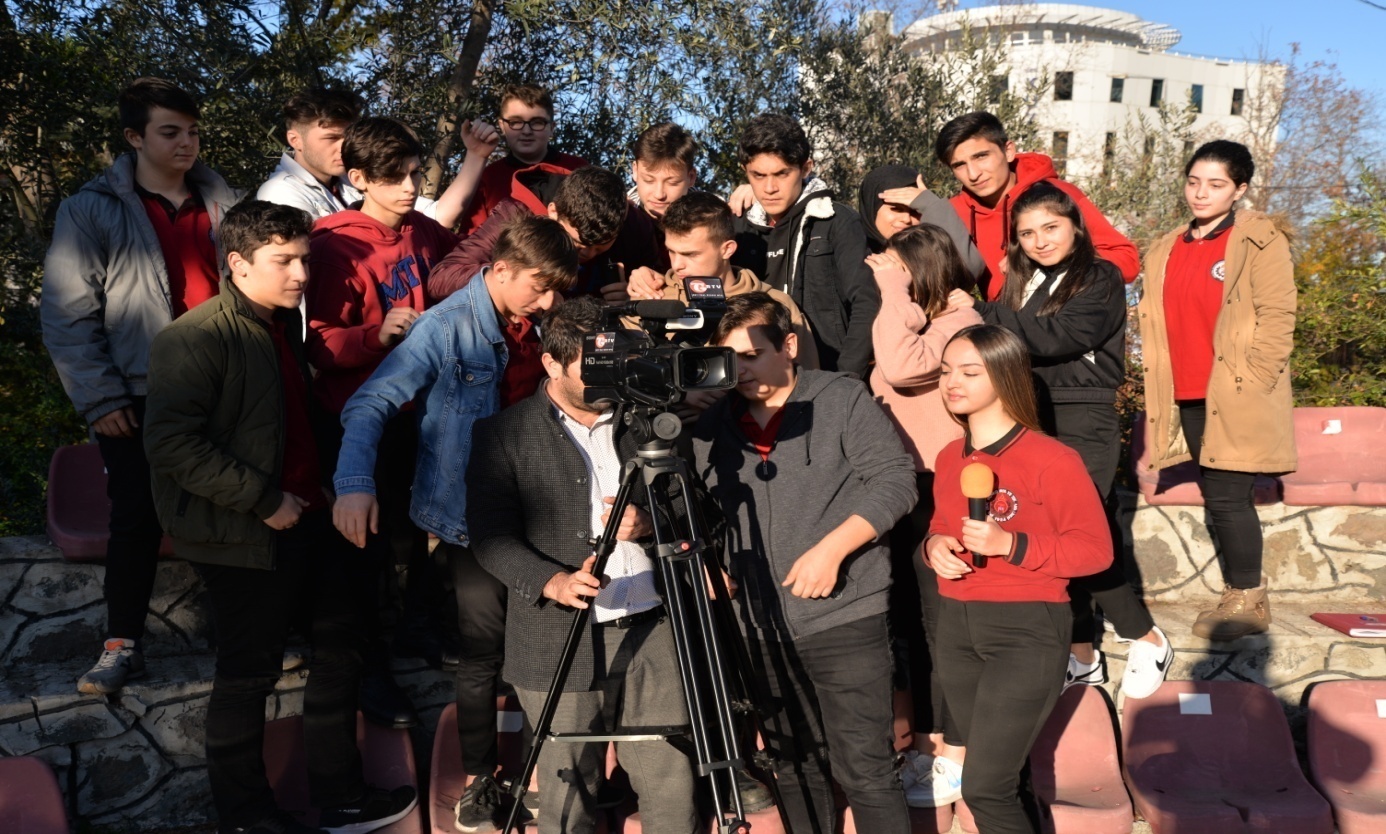 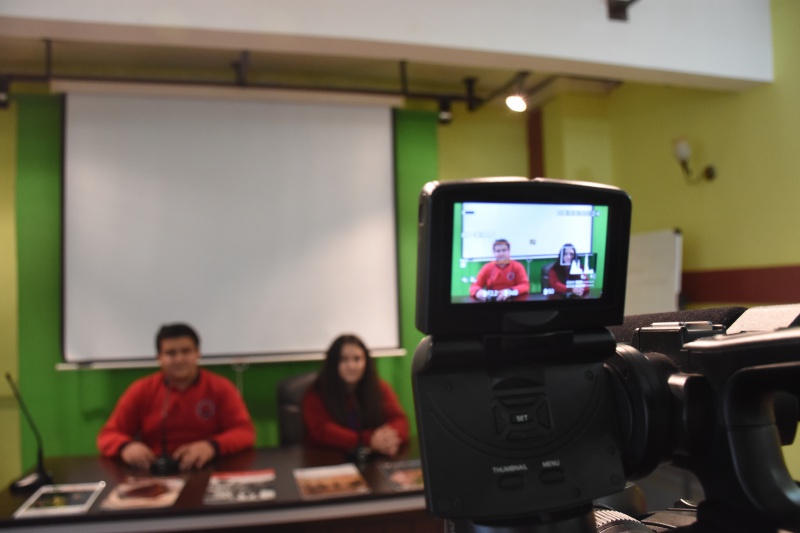 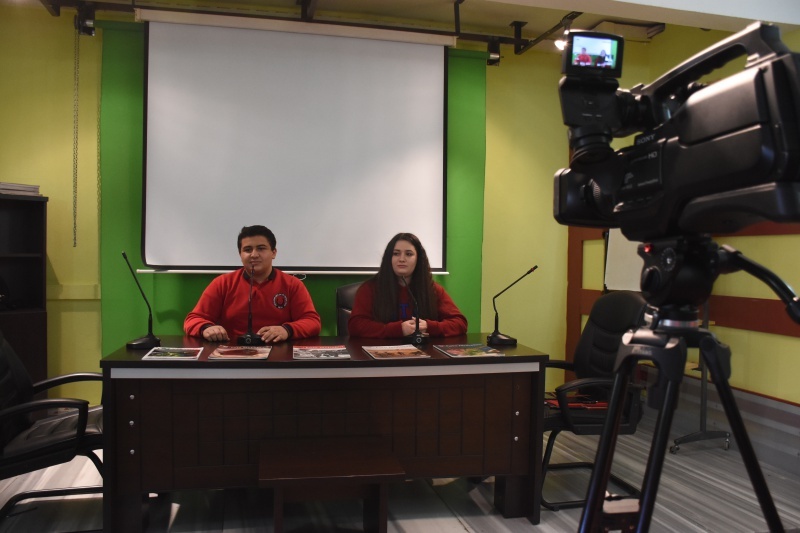 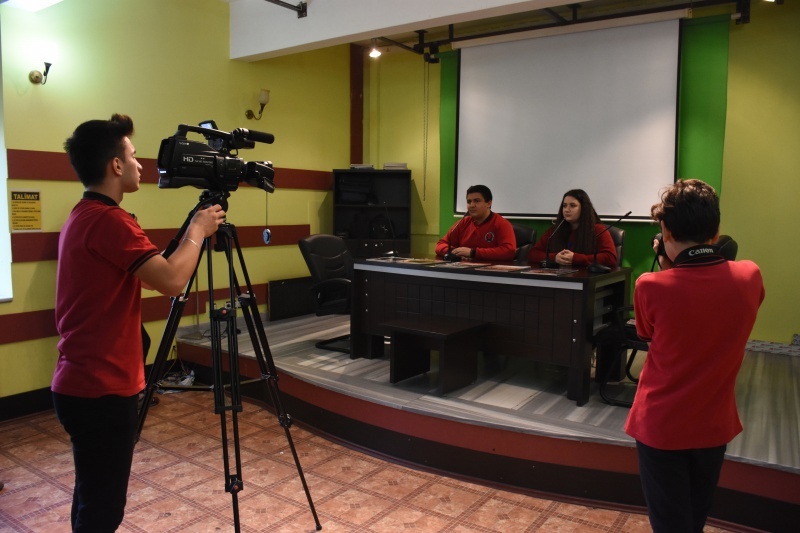 7- Yüksek öğretime yerleşme oranları2018-2019 eğitim öğretim yılı yüksek öğretime yerleşme oranı  % 88-Staj beceri eğitimi bilgileri       12.sınıf öğrencileri 9 ay boyunca işletmelerde haftalık 3 gün sureyle staj eğitimi görürler. TRT Trabzon müdürlüğü, prodüksiyon (yapım) şirketleri, reklam ajansları, haber ajansları vb. yerlerde staj eğitimlerini tamamlaya bilirler. Öğrenciler yıl boyu bir staj dosyasını her gün yaptıkları işleri yazarak tamamlarlar.  İşletme öğrenciye dönem ortasında bir not, dönem sonunda bir not olmak üzere toplamda iki not verir. 9-Okutulacak dersleri ve saatlerini gösteren haftalık ders çizelgeleriSINIFORTAK DERSLERDERS SAATİ10 RTVRTV YAPIMCILIK310 RTVTEMEL KAMERA 310 RTVVİDEO KURGU410 RTVFOTOĞRAFÇILIK TEKNİKLERİ411 RTVRTV ELEKTRİK ELEKTRONİK211 RTVTV PROGRAM TÜRLERİ511 RTVKURGU TEKNİĞİ VE ESTETİĞİ311 RTVSES KAYDI VE KURGUSU411 RTVSENARYO211 RTVIŞIK TEKNOLOJİSİ411 RTVTV HABERCİLİĞİ312 RTVİŞLETMELERDE BECERİ EĞİTİTİMİ2412 RTVÇEKİM ESTETİĞİ212 RTVSES KAYDI VE KURGUSU2